Jeudi 2 avrilRituel : La date du jourLes élèves travaillent la date tous les jours en rituel. Cela passe par une phase orale avec un repérage sur un calendrier qui est joint à ce billet (annexe avril). Insistez sur le changement de mois : le mois d’avant c’était mars maintenant nous sommes au mois d’avril. Combien de jour peux-tu compter ?Consigne orale :   -Quel jour somme nous ?                                 -Quel jour étions-nous HIER ?		          -Quel jour seront nous DEMAIN ?Nous passons ensuite par une phase écrite. L’élève recopie la date sur une feuille, une ardoise…Consigne écrite : Ecris la date du jour : AUJOURD’HUI NOUS SOMME LEJEUDI 2 avrilOù sont-ils passés ?Où est passé le BAS ?Où est passé le LAIT ?Où est passé le BALAI ? 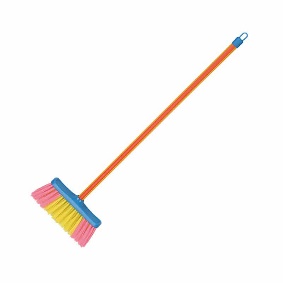 Où est passé la SCIE      Où est passé la REINE ?        Où est passé la SIRENE ?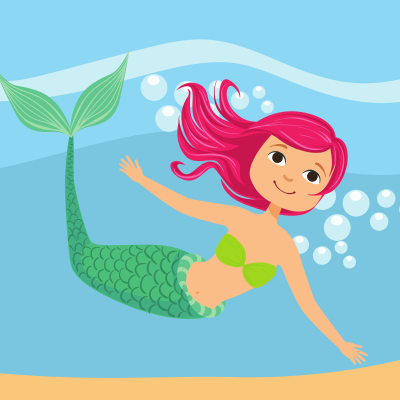 Où est passé la MOUSSE ?Où est passé la TACHE ?Où est passé la MOUSTACHE ? 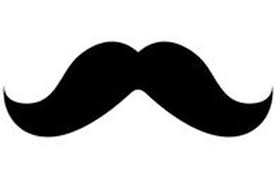 Le balai, la sirène et la moustaches’étaient bien cachésJe les ai RE,Je les ai TROU,Je les ai VES,Je les ai RETROUVES !Christina DornerEssai d’écriturePréparer une feuille avec des lignes. (Nous allons avoir besoin de récupérer la feuille de retour en classe).Votre enfant va devoir écrire le mot qui correspond à l’image. Evidemment il va écrire phonétiquement. N’essayez pas de le corriger. Il aura seulement besoin de vos encouragements !! C’est un exercice très difficile. Il pourra donc s’aider de tout ce qu’il veut : Ses cahier, son travail, les vidéos sur les sons…Comment peux-tu écrire ?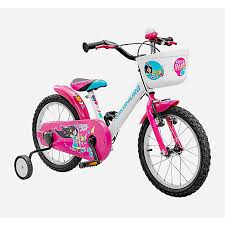 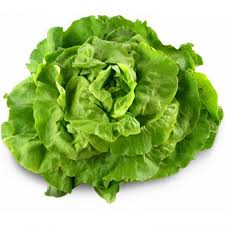 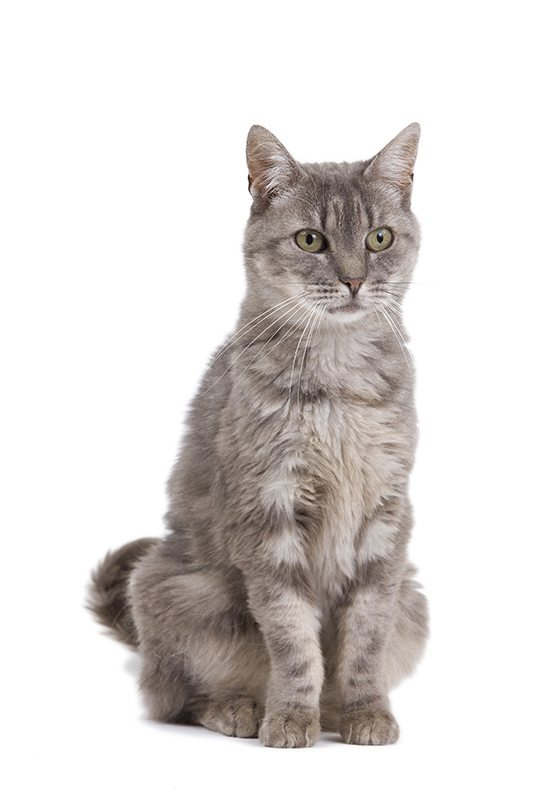 « LA VIE DU POULAILLER DE LA MAÎTRESSEConsigne : répondre aux questions suivantes, plusieurs niveaux de difficulté. On peut faire des dessins, des schémas ou remplacer les œufs et les poules par des objets, des figurines…Problème 1Ce matin, dans le poulailler, tout le monde attend son repas.
Pendant que 5 poules sont en train de pondre leur œuf, les autres attendent avec le coq que la maîtresse leur donne des graines et des épluchures de légumes. Regarde la photo ci-dessous pour répondre aux questions.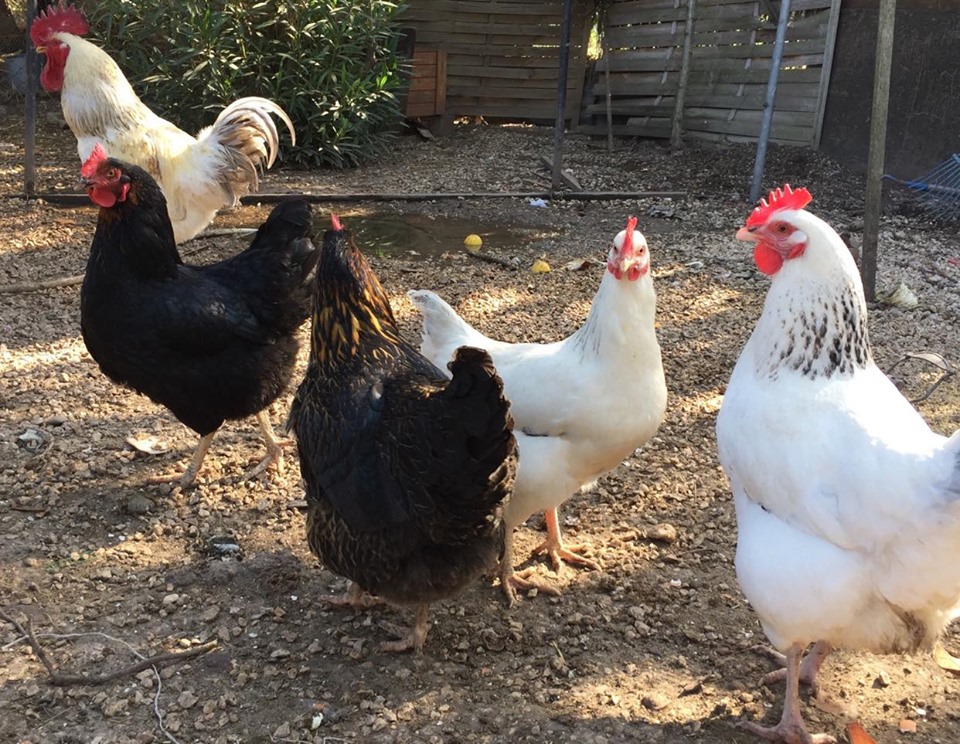 NIVEAU 1Combien y a-t-il de poules en tout dans le poulailler ?Combien y a-t-il d’animaux en tout dans le poulailler ?NIVEAU 2Si je veux avoir 15 poules en tout, combien vais-je devoir en acheter ?NIVEAU 3Chaque poule pond un œuf par jour. Combien Aura-t-on d’œufs au bout d’une semaine ?Semaine 1 – Jour 2Ce matin, je suis allée ramasser les œufs dans le poulailler. Je ferme une boîte uniquement quand elle est pleine. Regarde les photos pour répondre aux questions suivantes.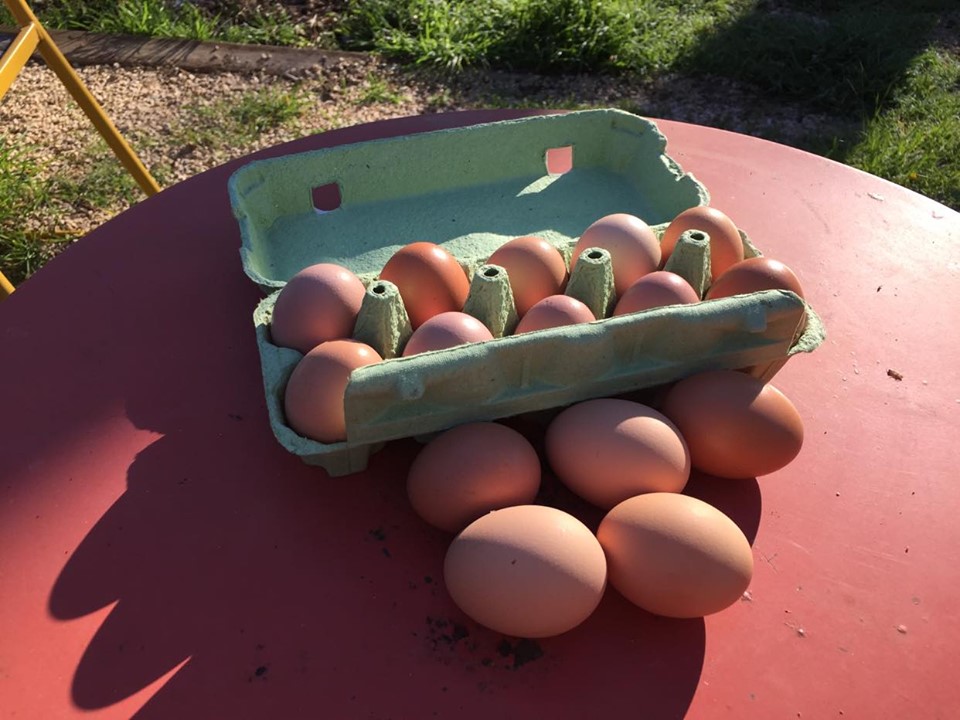 NIVEAU 1 – photo 1Combien ai-je ramassé d’œufs ?A midi je vais en manger 2. Combien en restera-t-il ?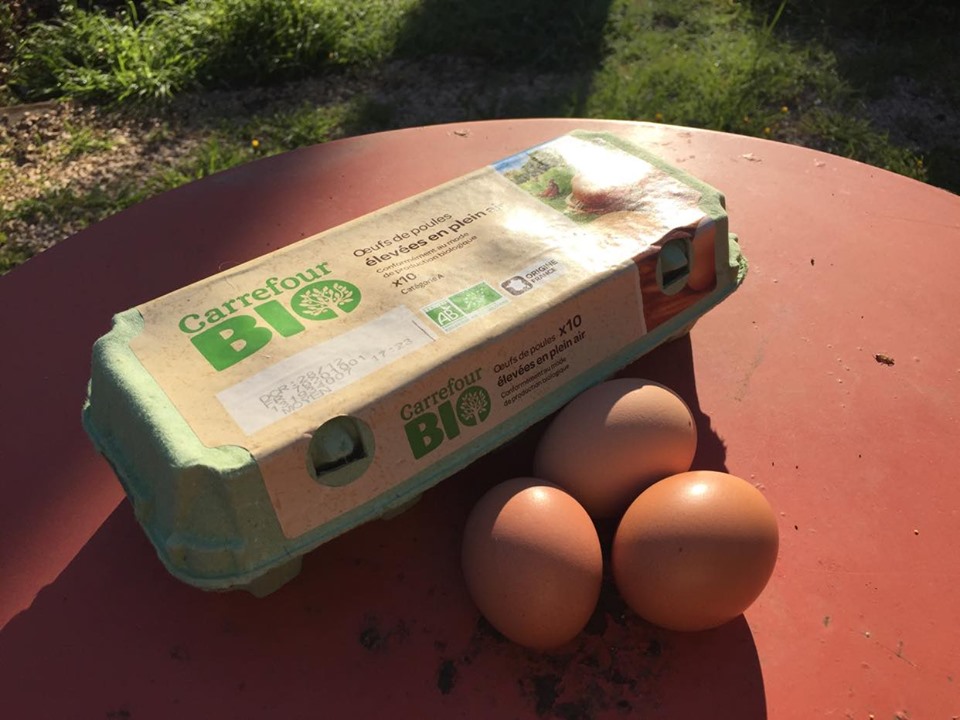 NIVEAU 2 – photo 2Combien ai-je ramassé d’œufs ?En rentrant, j’en casse un, puis nous en mangeons 4. Combien en reste-t-il ?NIVEAU 3 – photo 2Hier j’avais rentré à la maison une boîte plus 4 œufs. Avec ceux ramassés aujourd’hui, combien ai-je d’œufs en tout ?Si je donne une boîte à mes voisins, combien m’en restera-t-il ?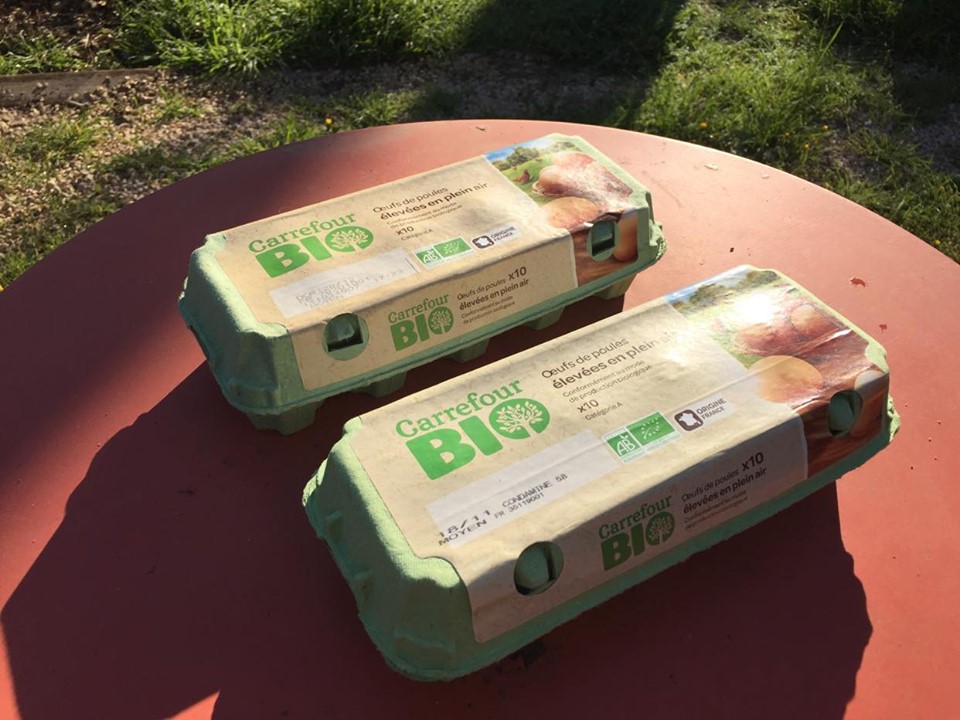 NIVEAU 3 – photo 3Combien ai-je d’œufs ? (écris le nombre sous la forme de 2 calculs différents, avec + et avec x)DIFFICILESi nous mangeons 4 œufs par jour, combien de jours nous faut-il pour terminer les 2 boîtes ?